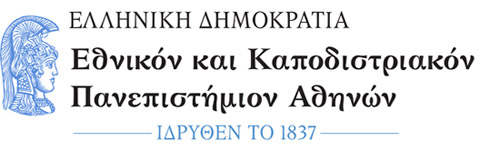 ΑΙΤΗΣΗ 				ΠΡΟΣΟΝΟΜΑΤΕΠΩΝΥΜΟ:					Τη Συνέλευση του ΤμήματοςΙΔΙΟΤΗΤΑ:						ΜαθηματικώνΤΟΜΕΑΣ:ΤΗΛΕΦΩΝΟ:						Παρακαλώ όπως εγκρίνετε τη διόρθωση                   
                                                                         του βαθμού από (…….) «ολογράφως» σε (……..)
                                                                         «ολογράφως» στον φοιτητή/τρια                                                          
                                                                          ……………………………………………………………….
						με Α.Μ. ……………………………... στο μάθημα
                                                                         «…………………………………………………………………»
                                                                         με κωδικό (……………..), του ……… εξαμήνου, ο 
                                                                         οποίος εκ παραδρομής  καταχωρήθηκε
                                                                         λάθος,  στην εξεταστική περίοδο …………………….                                                               
                                                                         
									Ο αιτών/Η αιτούσα									     (υπογραφή) 
ΗΜΕΡΟΜΗΝΙΑ: …………………….